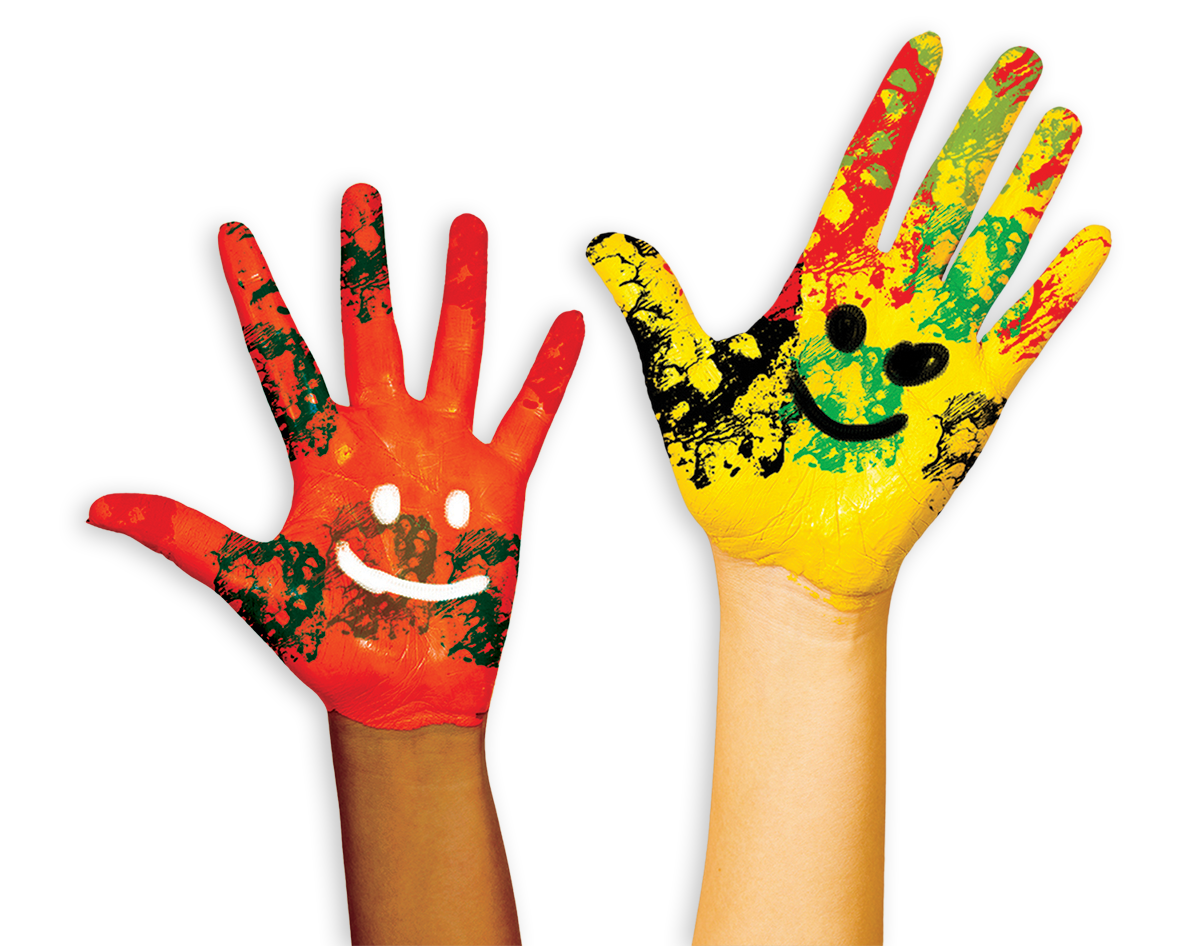 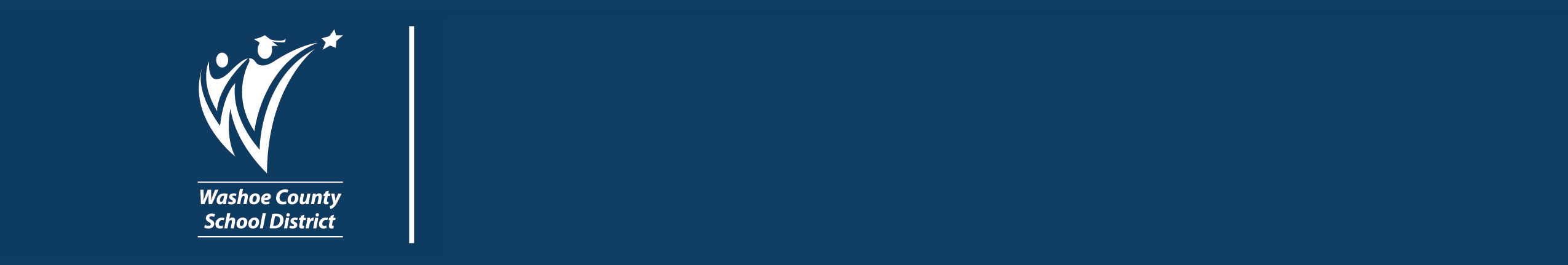                                             Children In TransitionTransportation Request	2016/2017              Date:                 School: __________________________________________                                                            Student Name                                                           Student School ID Number: ________________                            Grade:	 Start Time/End Time:	/	Days:__________________________                School Advocate Name & Phone#:	              /                 Guardian(s) Name: ________________________________________________                                                           Pickup Address:	Drop Off Address: ___________________________                                           Phone Number:	______                      Emergency Contact & Phone#                                            /________________________________                            Student Medical Info/Problems we should know about: No:If yes, please explain: _____________________________________________________________                                                                                                        Student Doctor & Hospital:	/ _______________________________                                    This form must be emailed directly to Rachel Medeiros at Rmedeiros@washoeschools.netDoes this student require car seat? No: ____Yes:  	  Does this student carries an IEP? No: ____Yes:  	        CIT Program Internal use only             _______________________________________________________________________________Date received by the CIT Office:Is CIT transporting student? If yes, start Date:Date Transportation office approved/denied:Give reason if denied:Van Transportation    Y/NBus Passes Y/N  In-Lieu of Y/N Infinite Campus Y/N